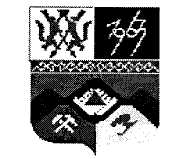 КЕМЕРОВСКАЯ ОБЛАСТЬТАШТАГОЛЬСКИЙ МУНИЦИПАЛЬНЫЙ РАЙОНАДМИНИСТРАЦИЯ ТАШТАГОЛЬСКОГО МУНИЦИПАЛЬНОГО РАЙОНАПОСТАНОВЛЕНИЕот «_24_»  _января  2014г. №_47-п_Об утверждении Положения о порядке оказания экстренной адресной материальной помощи гражданамВ связи с приведением нормативно-правовых актов в соответствие с действующим законодательством Российской Федерации и для оперативного принятия решений по оказанию экстренной материальной помощи гражданам:1. Утвердить прилагаемое Положение о порядке оказания экстренной адресной материальной помощи гражданам согласно приложению N 1.2. Признать утратившим силу постановление администрации Таштагольского района от 16.03.2007 N 33 "Об утверждении Положения об оказании экстренной адресной материальной помощи гражданам".3. Контроль за исполнением настоящего постановления возложить на заместителя Главы Таштагольского муниципального района по общим вопросам Т.Д. Бучевскую.3. Постановление вступает в силу с момента подписания.      Глава Таштагольского муниципального района                                     В.Н. Макута   Приложение N 1к постановлению администрацииТаштагольского муниципального районаот   24.01.2014 г. N_47-п__ПОЛОЖЕНИЕО ПОРЯДКЕ ОКАЗАНИЯ ЭКСТРЕННОЙ АДРЕСНОЙМАТЕРИАЛЬНОЙ ПОМОЩИ ГРАЖДАНАМ1. Общие положения1.1. Настоящим положением устанавливается порядок оказания экстренной адресной материальной помощи (далее - материальная помощь) гражданам, обратившимся в администрацию Таштагольского муниципального района.1.2. Материальная помощь оказывается в случаях:- утраты личного имущества гражданина в результате стихийного бедствия или иных непредвиденных обстоятельств (подтопление, пожар, кража, несчастный случай и т.д.);- смерти родственников (родителей, детей, супругов и т.д.);- нуждаемости в специальном лечении и восстановлении здоровья в связи с болезнью или полученной травмой;- нуждаемости в дополнительной поддержке в связи с трудной жизненной ситуацией;- тяжелого материального положения заявителя (его семьи).2. Порядок оказания материальной помощи2.1. Материальная помощь оказывается на основании заявления гражданина или документов, его заменяющих: информации из оперативной сводки органов внутренних дел, сообщения о несчастном случае на производстве из организации. Поступившие документы регистрируются специалистом по работе с обращениями граждан администрации Таштагольского муниципального района в течение трех дней со дня их поступления, проверяются относительно повторности по данному вопросу и передаются Главе Таштагольского муниципального района для ознакомления и дачи поручения.2.2. В сроки, определенные Положением о порядке рассмотрения заявлений граждан в администрацию Таштагольского муниципального района (до 30 дней), сотрудники Управления социальной защиты населения администрации Таштагольского муниципального района готовят акт обследования материального положения гражданина (граждан, семьи) для оказания экстренной адресной материальной помощи, предложения об отказе или необходимости оказания адресной материальной помощи, а также ее размере, прилагая (при необходимости) дополнительные документы.2.3. Решение об оказании материальной помощи принимается Главой Таштагольского муниципального района.2.4. Подписанные документы на оказание экстренной адресной материальной помощи направляются в финансовый управление по Таштагольскому району для выделения денежных средств Управлению социальной защиты населения администрации Таштагольского муниципального района на выдачу материальной помощи.2.5. Материальная помощь вручается работником администрации Таштагольского муниципального района и представителем Управления социальной защиты населения администрации Таштагольского муниципального района гражданину при наличии паспорта, ИНН, пенсионного страхового свидетельства лично под подпись либо лицу, действующему на основании доверенности, оформленной в установленном законом порядке, в помещении администрации Таштагольского муниципального района.3. Документы для рассмотрения заявлений об оказании материальной помощи3.1. К заявлению гражданина об оказании материальной помощи в зависимости от случаев, указанных в пункте 1.2 настоящего положения, прилагаются следующие документы:акт обследования жилищно-бытовых условий заявителя (его семьи);справки, акты соответствующих организаций, учреждений, подтверждающие факты имущественных потерь гражданина;копии документов лечебных учреждений, подтверждающие оказание (необходимость оказания) медицинской помощи;документы об оплате услуг;копия свидетельства о смерти родственника;копии документов заявителя, подтверждающие степень родства с умершим родственником.4. Периодичность оказания и размер материальной помощи4.1. Решение об оказании материальной помощи в отношении одного и того же гражданина может быть принято один раз в год (за исключением экстренных случаев) с максимальным ее размером 30 000 (тридцать тысяч) рублей.4.2. Размер материальной помощи определяется с учетом нуждаемости гражданина.4.3. Финансирование материальной помощи осуществляется за счет средств местного бюджета.